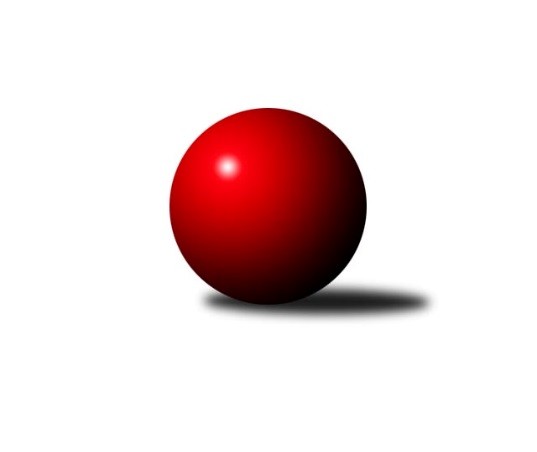 Č.22Ročník 2018/2019	13.5.2024 Krajský přebor OL 2018/2019Statistika 22. kolaTabulka družstev:		družstvo	záp	výh	rem	proh	skore	sety	průměr	body	plné	dorážka	chyby	1.	TJ Sokol Mohelnice	20	13	3	4	104.0 : 56.0 	(146.0 : 94.0)	2541	29	1747	794	35.3	2.	TJ Břidličná ˝A˝	20	14	1	5	96.5 : 63.5 	(131.5 : 108.5)	2519	29	1737	782	33.1	3.	KK PEPINO Bruntál	20	12	0	8	100.5 : 59.5 	(140.5 : 99.5)	2498	24	1728	771	45	4.	Sokol Přemyslovice ˝B˝	20	11	1	8	83.0 : 77.0 	(127.0 : 113.0)	2507	23	1744	762	41.8	5.	TJ Horní Benešov ˝C˝	20	10	1	9	81.5 : 78.5 	(115.5 : 124.5)	2487	21	1733	754	40.4	6.	Spartak Přerov ˝C˝	20	10	1	9	80.0 : 80.0 	(112.0 : 128.0)	2450	21	1714	736	42.3	7.	TJ Pozemstav Prostějov	20	10	0	10	77.0 : 83.0 	(120.5 : 119.5)	2490	20	1720	769	44.9	8.	KS Moravský Beroun	20	8	2	10	76.5 : 83.5 	(119.5 : 120.5)	2482	18	1734	749	44.5	9.	KK Zábřeh  ˝C˝	20	8	2	10	76.0 : 84.0 	(114.5 : 125.5)	2484	18	1731	753	44.2	10.	SKK Jeseník ˝B˝	20	8	0	12	72.0 : 88.0 	(113.0 : 127.0)	2424	16	1695	728	45.6	11.	KK Šumperk ˝C˝	20	0	1	19	33.0 : 127.0 	(80.0 : 160.0)	2325	1	1643	682	57Tabulka doma:		družstvo	záp	výh	rem	proh	skore	sety	průměr	body	maximum	minimum	1.	KK PEPINO Bruntál	10	9	0	1	64.5 : 15.5 	(78.0 : 42.0)	2379	18	2480	2187	2.	TJ Břidličná ˝A˝	10	9	0	1	55.5 : 24.5 	(70.5 : 49.5)	2429	18	2479	2381	3.	Sokol Přemyslovice ˝B˝	10	8	0	2	50.0 : 30.0 	(68.5 : 51.5)	2558	16	2600	2469	4.	TJ Sokol Mohelnice	10	5	3	2	50.5 : 29.5 	(77.0 : 43.0)	2578	13	2644	2506	5.	Spartak Přerov ˝C˝	10	6	1	3	45.0 : 35.0 	(58.0 : 62.0)	2613	13	2706	2548	6.	KK Zábřeh  ˝C˝	10	6	0	4	46.0 : 34.0 	(66.0 : 54.0)	2525	12	2599	2471	7.	TJ Horní Benešov ˝C˝	10	6	0	4	45.5 : 34.5 	(57.0 : 63.0)	2569	12	2656	2500	8.	TJ Pozemstav Prostějov	10	6	0	4	45.0 : 35.0 	(60.0 : 60.0)	2518	12	2621	2404	9.	SKK Jeseník ˝B˝	10	6	0	4	41.0 : 39.0 	(61.0 : 59.0)	2523	12	2623	2456	10.	KS Moravský Beroun	10	4	2	4	41.0 : 39.0 	(61.0 : 59.0)	2514	10	2653	2382	11.	KK Šumperk ˝C˝	10	0	0	10	16.5 : 63.5 	(41.0 : 79.0)	2341	0	2466	2169Tabulka venku:		družstvo	záp	výh	rem	proh	skore	sety	průměr	body	maximum	minimum	1.	TJ Sokol Mohelnice	10	8	0	2	53.5 : 26.5 	(69.0 : 51.0)	2537	16	2624	2251	2.	TJ Břidličná ˝A˝	10	5	1	4	41.0 : 39.0 	(61.0 : 59.0)	2528	11	2698	2315	3.	TJ Horní Benešov ˝C˝	10	4	1	5	36.0 : 44.0 	(58.5 : 61.5)	2479	9	2622	2256	4.	KS Moravský Beroun	10	4	0	6	35.5 : 44.5 	(58.5 : 61.5)	2479	8	2657	2180	5.	Spartak Přerov ˝C˝	10	4	0	6	35.0 : 45.0 	(54.0 : 66.0)	2433	8	2591	2318	6.	TJ Pozemstav Prostějov	10	4	0	6	32.0 : 48.0 	(60.5 : 59.5)	2487	8	2564	2298	7.	Sokol Přemyslovice ˝B˝	10	3	1	6	33.0 : 47.0 	(58.5 : 61.5)	2502	7	2704	2268	8.	KK PEPINO Bruntál	10	3	0	7	36.0 : 44.0 	(62.5 : 57.5)	2510	6	2658	2373	9.	KK Zábřeh  ˝C˝	10	2	2	6	30.0 : 50.0 	(48.5 : 71.5)	2480	6	2644	2367	10.	SKK Jeseník ˝B˝	10	2	0	8	31.0 : 49.0 	(52.0 : 68.0)	2414	4	2547	2166	11.	KK Šumperk ˝C˝	10	0	1	9	16.5 : 63.5 	(39.0 : 81.0)	2324	1	2454	2070Tabulka podzimní části:		družstvo	záp	výh	rem	proh	skore	sety	průměr	body	doma	venku	1.	TJ Břidličná ˝A˝	10	7	1	2	51.0 : 29.0 	(63.5 : 56.5)	2523	15 	4 	0 	1 	3 	1 	1	2.	TJ Sokol Mohelnice	10	7	1	2	47.5 : 32.5 	(74.0 : 46.0)	2526	15 	3 	1 	1 	4 	0 	1	3.	KK PEPINO Bruntál	10	6	0	4	48.0 : 32.0 	(66.5 : 53.5)	2436	12 	5 	0 	1 	1 	0 	3	4.	Sokol Přemyslovice ˝B˝	10	6	0	4	46.0 : 34.0 	(66.5 : 53.5)	2413	12 	5 	0 	1 	1 	0 	3	5.	Spartak Přerov ˝C˝	10	5	1	4	43.0 : 37.0 	(57.0 : 63.0)	2462	11 	3 	1 	1 	2 	0 	3	6.	TJ Horní Benešov ˝C˝	10	5	0	5	40.5 : 39.5 	(53.0 : 67.0)	2434	10 	3 	0 	2 	2 	0 	3	7.	SKK Jeseník ˝B˝	10	5	0	5	37.5 : 42.5 	(59.0 : 61.0)	2412	10 	4 	0 	1 	1 	0 	4	8.	KK Zábřeh  ˝C˝	10	4	1	5	39.0 : 41.0 	(57.5 : 62.5)	2484	9 	3 	0 	1 	1 	1 	4	9.	TJ Pozemstav Prostějov	10	4	0	6	35.0 : 45.0 	(62.5 : 57.5)	2489	8 	2 	0 	2 	2 	0 	4	10.	KS Moravský Beroun	10	3	1	6	34.5 : 45.5 	(59.0 : 61.0)	2477	7 	2 	1 	2 	1 	0 	4	11.	KK Šumperk ˝C˝	10	0	1	9	18.0 : 62.0 	(41.5 : 78.5)	2310	1 	0 	0 	5 	0 	1 	4Tabulka jarní části:		družstvo	záp	výh	rem	proh	skore	sety	průměr	body	doma	venku	1.	TJ Sokol Mohelnice	10	6	2	2	56.5 : 23.5 	(72.0 : 48.0)	2562	14 	2 	2 	1 	4 	0 	1 	2.	TJ Břidličná ˝A˝	10	7	0	3	45.5 : 34.5 	(68.0 : 52.0)	2500	14 	5 	0 	0 	2 	0 	3 	3.	KK PEPINO Bruntál	10	6	0	4	52.5 : 27.5 	(74.0 : 46.0)	2527	12 	4 	0 	0 	2 	0 	4 	4.	TJ Pozemstav Prostějov	10	6	0	4	42.0 : 38.0 	(58.0 : 62.0)	2498	12 	4 	0 	2 	2 	0 	2 	5.	KS Moravský Beroun	10	5	1	4	42.0 : 38.0 	(60.5 : 59.5)	2493	11 	2 	1 	2 	3 	0 	2 	6.	TJ Horní Benešov ˝C˝	10	5	1	4	41.0 : 39.0 	(62.5 : 57.5)	2554	11 	3 	0 	2 	2 	1 	2 	7.	Sokol Přemyslovice ˝B˝	10	5	1	4	37.0 : 43.0 	(60.5 : 59.5)	2582	11 	3 	0 	1 	2 	1 	3 	8.	Spartak Přerov ˝C˝	10	5	0	5	37.0 : 43.0 	(55.0 : 65.0)	2465	10 	3 	0 	2 	2 	0 	3 	9.	KK Zábřeh  ˝C˝	10	4	1	5	37.0 : 43.0 	(57.0 : 63.0)	2492	9 	3 	0 	3 	1 	1 	2 	10.	SKK Jeseník ˝B˝	10	3	0	7	34.5 : 45.5 	(54.0 : 66.0)	2453	6 	2 	0 	3 	1 	0 	4 	11.	KK Šumperk ˝C˝	10	0	0	10	15.0 : 65.0 	(38.5 : 81.5)	2343	0 	0 	0 	5 	0 	0 	5 Zisk bodů pro družstvo:		jméno hráče	družstvo	body	zápasy	v %	dílčí body	sety	v %	1.	Martin Macas 	TJ Sokol Mohelnice 	22	/	22	(100%)	36.5	/	44	(83%)	2.	Milan Šula 	TJ Sokol Mohelnice 	17	/	21	(81%)	30	/	42	(71%)	3.	Lukáš Horňák 	KK Zábřeh  ˝C˝ 	17	/	22	(77%)	32.5	/	44	(74%)	4.	Zdeněk Chmela ml.	KS Moravský Beroun  	17	/	22	(77%)	32	/	44	(73%)	5.	Miroslav Plachý 	TJ Pozemstav Prostějov 	16	/	19	(84%)	26	/	38	(68%)	6.	Miluše Rychová 	KK PEPINO Bruntál 	15	/	18	(83%)	25	/	36	(69%)	7.	Zdeněk Černý 	TJ Horní Benešov ˝C˝ 	15	/	22	(68%)	28	/	44	(64%)	8.	Jiří Kropáč 	-- volný los -- 	15	/	22	(68%)	25	/	44	(57%)	9.	Jan Mlčák 	KK PEPINO Bruntál 	14.5	/	21	(69%)	28	/	42	(67%)	10.	Lukáš Janalík 	KK PEPINO Bruntál 	14	/	16	(88%)	21.5	/	32	(67%)	11.	Libor Daňa 	Spartak Přerov ˝C˝ 	14	/	18	(78%)	24	/	36	(67%)	12.	Zdeněk Fiury ml.	TJ Břidličná ˝A˝ 	14	/	18	(78%)	24	/	36	(67%)	13.	Rostislav Petřík 	Spartak Přerov ˝C˝ 	14	/	20	(70%)	26	/	40	(65%)	14.	Ivo Mrhal ml.	TJ Břidličná ˝A˝ 	13	/	19	(68%)	23	/	38	(61%)	15.	Václav Čamek 	KK Zábřeh  ˝C˝ 	13	/	20	(65%)	22.5	/	40	(56%)	16.	Vilém Berger 	TJ Břidličná ˝A˝ 	12.5	/	21	(60%)	24	/	42	(57%)	17.	Erich Retek 	KS Moravský Beroun  	12	/	16	(75%)	21.5	/	32	(67%)	18.	Michael Dostál 	TJ Horní Benešov ˝C˝ 	12	/	18	(67%)	20	/	36	(56%)	19.	Čestmír Řepka 	KS Moravský Beroun  	12	/	19	(63%)	24	/	38	(63%)	20.	Jaroslav Jílek 	TJ Sokol Mohelnice 	11.5	/	20	(58%)	24	/	40	(60%)	21.	Tomáš Fiury 	TJ Břidličná ˝A˝ 	11	/	16	(69%)	21	/	32	(66%)	22.	Tomáš Janalík 	KK PEPINO Bruntál 	11	/	16	(69%)	20	/	32	(63%)	23.	Milan Smékal 	Sokol Přemyslovice ˝B˝ 	11	/	18	(61%)	25	/	36	(69%)	24.	Miroslav Ondrouch 	Sokol Přemyslovice ˝B˝ 	11	/	18	(61%)	21	/	36	(58%)	25.	Miroslav Vala 	SKK Jeseník ˝B˝ 	11	/	19	(58%)	24	/	38	(63%)	26.	Jiří Kankovský 	Sokol Přemyslovice ˝B˝ 	11	/	20	(55%)	21	/	40	(53%)	27.	Martin Pěnička 	KK Zábřeh  ˝C˝ 	11	/	21	(52%)	21	/	42	(50%)	28.	Jan Tögel 	-- volný los -- 	11	/	21	(52%)	21	/	42	(50%)	29.	Petr Otáhal 	KS Moravský Beroun  	11	/	21	(52%)	21	/	42	(50%)	30.	Petra Rosypalová 	SKK Jeseník ˝B˝ 	10.5	/	22	(48%)	18	/	44	(41%)	31.	Lubomír Složil 	KK Zábřeh  ˝C˝ 	10	/	18	(56%)	19	/	36	(53%)	32.	Antonín Jašek 	TJ Sokol Mohelnice 	10	/	19	(53%)	20.5	/	38	(54%)	33.	Robert Kučerka 	TJ Horní Benešov ˝C˝ 	10	/	19	(53%)	17.5	/	38	(46%)	34.	Zdeňka Habartová 	TJ Horní Benešov ˝C˝ 	10	/	19	(53%)	17	/	38	(45%)	35.	Miloslav Petrů 	TJ Horní Benešov ˝C˝ 	10	/	20	(50%)	23	/	40	(58%)	36.	Josef Novotný 	KK PEPINO Bruntál 	10	/	20	(50%)	22.5	/	40	(56%)	37.	Rostislav Krejčí 	TJ Sokol Mohelnice 	10	/	20	(50%)	21.5	/	40	(54%)	38.	Tereza Moravcová 	SKK Jeseník ˝B˝ 	9.5	/	17	(56%)	17	/	34	(50%)	39.	Leopold Jašek 	-- volný los -- 	9	/	11	(82%)	17	/	22	(77%)	40.	Martin Zavacký 	SKK Jeseník ˝B˝ 	9	/	12	(75%)	17	/	24	(71%)	41.	Josef Grulich 	Sokol Přemyslovice ˝B˝ 	9	/	14	(64%)	18.5	/	28	(66%)	42.	Václav Kovařík 	TJ Pozemstav Prostějov 	9	/	14	(64%)	18	/	28	(64%)	43.	Marek Kankovský 	Sokol Přemyslovice ˝B˝ 	9	/	16	(56%)	15	/	32	(47%)	44.	Vítězslav Kadlec 	KK PEPINO Bruntál 	9	/	17	(53%)	18	/	34	(53%)	45.	Jiří Kohoutek 	Spartak Přerov ˝C˝ 	9	/	17	(53%)	14	/	34	(41%)	46.	Petra Rosypalová 	SKK Jeseník ˝B˝ 	9	/	20	(45%)	20	/	40	(50%)	47.	Josef Veselý 	TJ Břidličná ˝A˝ 	9	/	20	(45%)	19.5	/	40	(49%)	48.	Eva Zdražilová 	TJ Horní Benešov ˝C˝ 	8.5	/	18	(47%)	15	/	36	(42%)	49.	Josef Jurda 	TJ Pozemstav Prostějov 	8	/	12	(67%)	12	/	24	(50%)	50.	Jana Fousková 	SKK Jeseník ˝B˝ 	8	/	17	(47%)	17	/	34	(50%)	51.	Tomáš Pěnička 	KK Zábřeh  ˝C˝ 	8	/	20	(40%)	16.5	/	40	(41%)	52.	Lukáš Vybíral 	Sokol Přemyslovice ˝B˝ 	7	/	12	(58%)	14.5	/	24	(60%)	53.	Rostislav Biolek 	KK Šumperk ˝C˝ 	7	/	16	(44%)	15	/	32	(47%)	54.	Martin Rédr 	Spartak Přerov ˝C˝ 	7	/	17	(41%)	15	/	34	(44%)	55.	Zdeněk Fiury st.	TJ Břidličná ˝A˝ 	7	/	19	(37%)	18	/	38	(47%)	56.	Miroslav Machalíček 	-- volný los -- 	7	/	20	(35%)	14.5	/	40	(36%)	57.	Jan Lenhart 	Spartak Přerov ˝C˝ 	7	/	21	(33%)	16.5	/	42	(39%)	58.	Miloslav Krchov 	KS Moravský Beroun  	7	/	22	(32%)	15	/	44	(34%)	59.	Karel Zubalík 	TJ Pozemstav Prostějov 	6	/	6	(100%)	9.5	/	12	(79%)	60.	Ivo Mrhal st.	TJ Břidličná ˝A˝ 	6	/	10	(60%)	10.5	/	20	(53%)	61.	Václav Pumprla 	Spartak Přerov ˝C˝ 	6	/	13	(46%)	13	/	26	(50%)	62.	Pavel Černohous 	TJ Pozemstav Prostějov 	6	/	19	(32%)	15	/	38	(39%)	63.	Alena Machalíčková 	-- volný los -- 	6	/	22	(27%)	11	/	44	(25%)	64.	Ludovít Kumi 	TJ Sokol Mohelnice 	5	/	9	(56%)	12.5	/	18	(69%)	65.	Milan Dvorský 	Sokol Přemyslovice ˝B˝ 	5	/	11	(45%)	11	/	22	(50%)	66.	Richard Janalík 	KK PEPINO Bruntál 	5	/	12	(42%)	10	/	24	(42%)	67.	Milan Dostál 	Spartak Přerov ˝C˝ 	5	/	13	(38%)	11.5	/	26	(44%)	68.	Václav Kovařík 	TJ Pozemstav Prostějov 	5	/	14	(36%)	13	/	28	(46%)	69.	Jan Semrád 	KK Šumperk ˝C˝ 	5	/	16	(31%)	12	/	32	(38%)	70.	David Rozsypal 	TJ Pozemstav Prostějov 	5	/	17	(29%)	13.5	/	34	(40%)	71.	Jitka Horká 	KK Šumperk ˝C˝ 	4	/	5	(80%)	9	/	10	(90%)	72.	Pavel Košťál 	KK Šumperk ˝C˝ 	4	/	6	(67%)	9	/	12	(75%)	73.	Libuše Strachotová 	KK Šumperk ˝C˝ 	4	/	7	(57%)	7	/	14	(50%)	74.	Přemysl Janalík 	KK PEPINO Bruntál 	4	/	8	(50%)	6.5	/	16	(41%)	75.	Karel Meissel 	Sokol Přemyslovice ˝B˝ 	4	/	11	(36%)	10	/	22	(45%)	76.	Hana Kopečná 	TJ Horní Benešov ˝C˝ 	4	/	11	(36%)	9	/	22	(41%)	77.	Martin Jašek 	TJ Sokol Mohelnice 	4	/	18	(22%)	14	/	36	(39%)	78.	Michal Strachota 	KK Šumperk ˝C˝ 	3.5	/	18	(19%)	6	/	36	(17%)	79.	Jiří Divila 	Spartak Přerov ˝C˝ 	3	/	5	(60%)	5	/	10	(50%)	80.	Tomáš Zatloukal 	Sokol Přemyslovice ˝B˝ 	3	/	6	(50%)	5	/	12	(42%)	81.	Miroslav Mrkos 	KK Šumperk ˝C˝ 	3	/	12	(25%)	7	/	24	(29%)	82.	Daniel Krchov 	KS Moravský Beroun  	3	/	15	(20%)	9	/	30	(30%)	83.	František Všetička 	-- volný los -- 	3	/	19	(16%)	11.5	/	38	(30%)	84.	Radek Hejtman 	-- volný los -- 	2.5	/	4	(63%)	4	/	8	(50%)	85.	Zdeněk Chmela st.	KS Moravský Beroun  	2.5	/	15	(17%)	9	/	30	(30%)	86.	Jiří Koudelka 	TJ Pozemstav Prostějov 	2	/	2	(100%)	3	/	4	(75%)	87.	Zdenek Janoud 	SKK Jeseník ˝B˝ 	2	/	3	(67%)	3	/	6	(50%)	88.	Ján Ludrovský 	KK Šumperk ˝C˝ 	2	/	4	(50%)	6	/	8	(75%)	89.	Petr Černohous 	TJ Pozemstav Prostějov 	2	/	5	(40%)	7	/	10	(70%)	90.	Leoš Řepka 	TJ Břidličná ˝A˝ 	2	/	5	(40%)	6.5	/	10	(65%)	91.	Ivan Brzobohatý 	TJ Pozemstav Prostějov 	2	/	6	(33%)	5.5	/	12	(46%)	92.	Jiří Okleštěk 	KK Zábřeh  ˝C˝ 	2	/	6	(33%)	5	/	12	(42%)	93.	Miroslav Adámek 	KK Šumperk ˝C˝ 	2	/	11	(18%)	4.5	/	22	(20%)	94.	Miroslav Bodanský 	KK Zábřeh  ˝C˝ 	2	/	13	(15%)	5.5	/	26	(21%)	95.	Radomila Janoudová 	SKK Jeseník ˝B˝ 	2	/	15	(13%)	8	/	30	(27%)	96.	Pavel Heinisch 	KK Šumperk ˝C˝ 	1	/	1	(100%)	2	/	2	(100%)	97.	Jakub Bauer 	KK Šumperk ˝C˝ 	1	/	1	(100%)	1	/	2	(50%)	98.	Petr Kozák 	TJ Horní Benešov ˝C˝ 	1	/	1	(100%)	1	/	2	(50%)	99.	Miroslav Pokorný 	KK Zábřeh  ˝C˝ 	1	/	1	(100%)	1	/	2	(50%)	100.	Michal Oščádal 	Sokol Přemyslovice ˝B˝ 	1	/	2	(50%)	2	/	4	(50%)	101.	Petr Rosypal 	SKK Jeseník ˝B˝ 	1	/	2	(50%)	2	/	4	(50%)	102.	Miroslav Setinský 	SKK Jeseník ˝B˝ 	1	/	2	(50%)	1	/	4	(25%)	103.	Radek Juřina 	KK Šumperk ˝C˝ 	1	/	3	(33%)	2	/	6	(33%)	104.	Alena Kopecká 	-- volný los -- 	1	/	4	(25%)	4	/	8	(50%)	105.	Michal Sosík 	TJ Pozemstav Prostějov 	1	/	5	(20%)	3	/	10	(30%)	106.	Stanislav Feike 	TJ Pozemstav Prostějov 	1	/	7	(14%)	4	/	14	(29%)	107.	František Langer 	KK Zábřeh  ˝C˝ 	1	/	9	(11%)	4.5	/	18	(25%)	108.	Libor Příhoda 	KK Šumperk ˝C˝ 	1	/	11	(9%)	5	/	22	(23%)	109.	Dagmar Jílková 	TJ Sokol Mohelnice 	0.5	/	1	(50%)	1	/	2	(50%)	110.	Magda Leitgebová 	TJ Pozemstav Prostějov 	0	/	1	(0%)	1	/	2	(50%)	111.	Michal Symerský 	Spartak Přerov ˝C˝ 	0	/	1	(0%)	1	/	2	(50%)	112.	Zdeněk Chudožilov 	TJ Pozemstav Prostějov 	0	/	1	(0%)	0.5	/	2	(25%)	113.	Renata Semlerová 	TJ Sokol Mohelnice 	0	/	1	(0%)	0	/	2	(0%)	114.	Jiří Neuwirth 	KK Zábřeh  ˝C˝ 	0	/	1	(0%)	0	/	2	(0%)	115.	Zdeněk Hrabánek 	KK Šumperk ˝C˝ 	0	/	1	(0%)	0	/	2	(0%)	116.	Bohuslava Fajdeková 	-- volný los -- 	0	/	1	(0%)	0	/	2	(0%)	117.	Jiří Machala 	KS Moravský Beroun  	0	/	1	(0%)	0	/	2	(0%)	118.	Lukáš Matějka 	KK Šumperk ˝C˝ 	0	/	1	(0%)	0	/	2	(0%)	119.	Zdeněk Janák 	TJ Horní Benešov ˝C˝ 	0	/	1	(0%)	0	/	2	(0%)	120.	Daniel Duškevič 	TJ Horní Benešov ˝C˝ 	0	/	1	(0%)	0	/	2	(0%)	121.	Zdeněk Sobota 	TJ Sokol Mohelnice 	0	/	1	(0%)	0	/	2	(0%)	122.	Rostislav Cundrla 	SKK Jeseník ˝B˝ 	0	/	1	(0%)	0	/	2	(0%)	123.	Michal Svoboda 	-- volný los -- 	0	/	2	(0%)	2	/	4	(50%)	124.	Jaroslav Zelinka 	TJ Břidličná ˝A˝ 	0	/	2	(0%)	1	/	4	(25%)	125.	Josef Čapka 	TJ Pozemstav Prostějov 	0	/	2	(0%)	1	/	4	(25%)	126.	Anna Dosedělová 	TJ Břidličná ˝A˝ 	0	/	2	(0%)	1	/	4	(25%)	127.	Luboš Brouček 	SKK Jeseník ˝B˝ 	0	/	2	(0%)	0	/	4	(0%)	128.	Jiří Hradílek 	Spartak Přerov ˝C˝ 	0	/	3	(0%)	1	/	6	(17%)	129.	František Ocelák 	KK PEPINO Bruntál 	0	/	3	(0%)	0	/	6	(0%)	130.	Otto Nagy 	-- volný los -- 	0	/	5	(0%)	2	/	10	(20%)	131.	Václav Jeřábek 	KK Šumperk ˝C˝ 	0	/	14	(0%)	6	/	28	(21%)Průměry na kuželnách:		kuželna	průměr	plné	dorážka	chyby	výkon na hráče	1.	TJ Spartak Přerov, 1-6	2592	1792	799	43.5	(432.1)	2.	 Horní Benešov, 1-4	2548	1756	791	40.7	(424.7)	3.	Sokol Přemyslovice, 1-4	2541	1756	785	39.6	(423.6)	4.	TJ MEZ Mohelnice, 1-2	2527	1752	774	40.7	(421.2)	5.	SKK Jeseník, 1-4	2517	1745	771	40.7	(419.5)	6.	KS Moravský Beroun, 1-2	2515	1743	772	46.2	(419.3)	7.	KK Zábřeh, 1-4	2506	1737	768	42.1	(417.7)	8.	TJ  Prostějov, 1-4	2497	1736	760	45.5	(416.2)	9.	HKK Olomouc, 1-8	2440	1706	733	50.2	(406.8)	10.	KK Šumperk, 1-4	2395	1681	714	49.8	(399.3)	11.	TJ Kovohutě Břidličná, 1-2	2394	1670	724	37.5	(399.1)	12.	KK Pepino Bruntál, 1-2	2312	1635	677	53.7	(385.4)Nejlepší výkony na kuželnách:TJ Spartak Přerov, 1-6Spartak Přerov ˝C˝	2706	16. kolo	Libor Daňa 	Spartak Přerov ˝C˝	486	20. koloTJ Břidličná ˝A˝	2698	5. kolo	Tomáš Fiury 	TJ Břidličná ˝A˝	486	5. koloSpartak Přerov ˝C˝	2676	5. kolo	Rostislav Petřík 	Spartak Přerov ˝C˝	486	18. koloKS Moravský Beroun 	2657	18. kolo	Jan Lenhart 	Spartak Přerov ˝C˝	485	14. koloSpartak Přerov ˝C˝	2653	7. kolo	Milan Šula 	TJ Sokol Mohelnice	483	22. koloSpartak Přerov ˝C˝	2645	14. kolo	Rostislav Petřík 	Spartak Přerov ˝C˝	483	7. koloSokol Přemyslovice ˝B˝	2627	16. kolo	Zdeněk Chmela ml.	KS Moravský Beroun 	477	18. koloSpartak Přerov ˝C˝	2627	3. kolo	Rostislav Petřík 	Spartak Přerov ˝C˝	476	16. koloTJ Sokol Mohelnice	2615	22. kolo	Rostislav Petřík 	Spartak Přerov ˝C˝	472	12. koloSpartak Přerov ˝C˝	2600	20. kolo	Zdeněk Fiury ml.	TJ Břidličná ˝A˝	471	5. kolo Horní Benešov, 1-4Sokol Přemyslovice ˝B˝	2704	14. kolo	Miloslav Petrů 	TJ Horní Benešov ˝C˝	505	14. koloTJ Horní Benešov ˝C˝	2656	14. kolo	Jiří Kankovský 	Sokol Přemyslovice ˝B˝	492	14. koloTJ Sokol Mohelnice	2616	5. kolo	Martin Macas 	TJ Sokol Mohelnice	492	5. koloTJ Horní Benešov ˝C˝	2606	16. kolo	Ján Ludrovský 	KK Šumperk ˝C˝	490	22. koloTJ Horní Benešov ˝C˝	2601	5. kolo	Miroslav Ondrouch 	Sokol Přemyslovice ˝B˝	482	14. koloSpartak Přerov ˝C˝	2591	10. kolo	Libor Daňa 	Spartak Přerov ˝C˝	475	10. koloTJ Břidličná ˝A˝	2588	20. kolo	Miloslav Petrů 	TJ Horní Benešov ˝C˝	464	16. koloTJ Horní Benešov ˝C˝	2577	3. kolo	Miloslav Petrů 	TJ Horní Benešov ˝C˝	462	18. koloTJ Horní Benešov ˝C˝	2572	18. kolo	Zdeněk Černý 	TJ Horní Benešov ˝C˝	462	3. koloTJ Horní Benešov ˝C˝	2569	22. kolo	Zdeňka Habartová 	TJ Horní Benešov ˝C˝	462	22. koloSokol Přemyslovice, 1-4Sokol Přemyslovice ˝B˝	2698	15. kolo	Jiří Kankovský 	Sokol Přemyslovice ˝B˝	495	13. koloKK PEPINO Bruntál	2658	18. kolo	Miroslav Ondrouch 	Sokol Přemyslovice ˝B˝	469	9. koloSokol Přemyslovice ˝B˝	2600	9. kolo	Lukáš Janalík 	KK PEPINO Bruntál	467	18. koloSokol Přemyslovice ˝B˝	2591	13. kolo	Jaroslav Jílek 	TJ Sokol Mohelnice	467	7. koloTJ Sokol Mohelnice	2586	7. kolo	Michal Oščádal 	Sokol Přemyslovice ˝B˝	467	9. koloSokol Přemyslovice ˝B˝	2584	5. kolo	Miroslav Ondrouch 	Sokol Přemyslovice ˝B˝	464	7. koloSokol Přemyslovice ˝B˝	2579	22. kolo	Miroslav Ondrouch 	Sokol Přemyslovice ˝B˝	463	15. koloSokol Přemyslovice ˝B˝	2573	20. kolo	Miroslav Plachý 	TJ Pozemstav Prostějov	462	10. koloTJ Břidličná ˝A˝	2570	22. kolo	Petr Černohous 	TJ Pozemstav Prostějov	461	10. koloSokol Přemyslovice ˝B˝	2561	10. kolo	Marek Kankovský 	Sokol Přemyslovice ˝B˝	461	18. koloTJ MEZ Mohelnice, 1-2TJ Sokol Mohelnice	2644	13. kolo	Miluše Rychová 	KK PEPINO Bruntál	505	21. koloTJ Sokol Mohelnice	2637	11. kolo	Martin Macas 	TJ Sokol Mohelnice	487	11. koloTJ Sokol Mohelnice	2633	10. kolo	Martin Macas 	TJ Sokol Mohelnice	486	19. koloKK PEPINO Bruntál	2632	21. kolo	Martin Macas 	TJ Sokol Mohelnice	479	10. koloTJ Sokol Mohelnice	2595	21. kolo	Martin Macas 	TJ Sokol Mohelnice	477	21. koloTJ Sokol Mohelnice	2592	19. kolo	Lukáš Janalík 	KK PEPINO Bruntál	472	21. koloTJ Sokol Mohelnice	2576	17. kolo	Martin Macas 	TJ Sokol Mohelnice	470	15. koloTJ Sokol Mohelnice	2571	15. kolo	Milan Dvorský 	Sokol Přemyslovice ˝B˝	464	19. koloTJ Sokol Mohelnice	2537	6. kolo	Martin Macas 	TJ Sokol Mohelnice	462	4. koloSokol Přemyslovice ˝B˝	2533	19. kolo	Martin Macas 	TJ Sokol Mohelnice	462	8. koloSKK Jeseník, 1-4KS Moravský Beroun 	2639	21. kolo	Martin Macas 	TJ Sokol Mohelnice	477	12. koloSKK Jeseník ˝B˝	2623	21. kolo	Jan Mlčák 	KK PEPINO Bruntál	470	11. koloSKK Jeseník ˝B˝	2599	11. kolo	Miroslav Vala 	SKK Jeseník ˝B˝	468	6. koloSKK Jeseník ˝B˝	2582	19. kolo	Martin Zavacký 	SKK Jeseník ˝B˝	468	19. koloSKK Jeseník ˝B˝	2581	6. kolo	Zdenek Janoud 	SKK Jeseník ˝B˝	468	11. koloTJ Sokol Mohelnice	2568	12. kolo	Zdeněk Chmela ml.	KS Moravský Beroun 	466	21. koloTJ Pozemstav Prostějov	2564	4. kolo	Martin Zavacký 	SKK Jeseník ˝B˝	463	13. koloKK PEPINO Bruntál	2542	11. kolo	Jiří Kropáč 	-- volný los --	459	19. koloSKK Jeseník ˝B˝	2537	13. kolo	Čestmír Řepka 	KS Moravský Beroun 	457	21. koloTJ Břidličná ˝A˝	2530	15. kolo	Martin Zavacký 	SKK Jeseník ˝B˝	455	21. koloKS Moravský Beroun, 1-2KS Moravský Beroun 	2653	17. kolo	Marek Kankovský 	Sokol Přemyslovice ˝B˝	494	17. koloKK Zábřeh  ˝C˝	2644	22. kolo	Lukáš Horňák 	KK Zábřeh  ˝C˝	494	22. koloSokol Přemyslovice ˝B˝	2630	17. kolo	Tomáš Pěnička 	KK Zábřeh  ˝C˝	483	22. koloTJ Sokol Mohelnice	2624	20. kolo	Zdeněk Černý 	TJ Horní Benešov ˝C˝	480	15. koloTJ Horní Benešov ˝C˝	2622	15. kolo	Zdeněk Chmela ml.	KS Moravský Beroun 	479	13. koloKS Moravský Beroun 	2612	13. kolo	Jan Semrád 	KK Šumperk ˝C˝	473	2. koloKS Moravský Beroun 	2569	20. kolo	Ivo Mrhal ml.	TJ Břidličná ˝A˝	471	10. koloKS Moravský Beroun 	2536	22. kolo	Čestmír Řepka 	KS Moravský Beroun 	469	4. koloTJ Břidličná ˝A˝	2522	10. kolo	Martin Macas 	TJ Sokol Mohelnice	467	20. koloKS Moravský Beroun 	2507	9. kolo	Zdeněk Chmela ml.	KS Moravský Beroun 	466	7. koloKK Zábřeh, 1-4KK Zábřeh  ˝C˝	2599	21. kolo	Zdeněk Černý 	TJ Horní Benešov ˝C˝	478	19. koloKK Zábřeh  ˝C˝	2567	14. kolo	Lukáš Horňák 	KK Zábřeh  ˝C˝	467	21. koloKK Zábřeh  ˝C˝	2555	8. kolo	Josef Novotný 	KK PEPINO Bruntál	461	12. koloTJ Horní Benešov ˝C˝	2549	19. kolo	Václav Čamek 	KK Zábřeh  ˝C˝	458	11. koloKK Zábřeh  ˝C˝	2549	4. kolo	Lukáš Horňák 	KK Zábřeh  ˝C˝	454	14. koloTJ Sokol Mohelnice	2544	1. kolo	Tomáš Pěnička 	KK Zábřeh  ˝C˝	450	14. koloKK Zábřeh  ˝C˝	2541	1. kolo	Václav Čamek 	KK Zábřeh  ˝C˝	450	8. koloTJ Pozemstav Prostějov	2535	17. kolo	Lubomír Složil 	KK Zábřeh  ˝C˝	449	8. kolo-- volný los --	2531	8. kolo	Lukáš Horňák 	KK Zábřeh  ˝C˝	449	4. koloKK Zábřeh  ˝C˝	2523	19. kolo	Lubomír Složil 	KK Zábřeh  ˝C˝	448	4. koloTJ  Prostějov, 1-4TJ Pozemstav Prostějov	2621	1. kolo	Miroslav Plachý 	TJ Pozemstav Prostějov	480	1. koloTJ Sokol Mohelnice	2599	3. kolo	Pavel Košťál 	KK Šumperk ˝C˝	479	8. kolo-- volný los --	2580	11. kolo	Jiří Kankovský 	Sokol Přemyslovice ˝B˝	470	12. koloTJ Pozemstav Prostějov	2569	3. kolo	Václav Kovařík 	TJ Pozemstav Prostějov	467	18. koloTJ Pozemstav Prostějov	2564	18. kolo	Petr Černohous 	TJ Pozemstav Prostějov	463	1. koloTJ Břidličná ˝A˝	2561	18. kolo	Jiří Kropáč 	-- volný los --	463	11. koloSokol Přemyslovice ˝B˝	2549	12. kolo	Josef Jurda 	TJ Pozemstav Prostějov	461	3. koloTJ Pozemstav Prostějov	2544	21. kolo	David Rozsypal 	TJ Pozemstav Prostějov	458	12. koloSKK Jeseník ˝B˝	2537	16. kolo	Martin Pěnička 	KK Zábřeh  ˝C˝	457	5. koloKK Zábřeh  ˝C˝	2535	5. kolo	Václav Kovařík 	TJ Pozemstav Prostějov	456	14. koloHKK Olomouc, 1-8KK Zábřeh  ˝C˝	2519	20. kolo	Martin Macas 	TJ Sokol Mohelnice	507	18. koloTJ Pozemstav Prostějov	2518	22. kolo	Zdeněk Fiury ml.	TJ Břidličná ˝A˝	473	9. koloSokol Přemyslovice ˝B˝	2501	3. kolo	Jan Tögel 	-- volný los --	462	18. koloTJ Horní Benešov ˝C˝	2495	13. kolo	Josef Grulich 	Sokol Přemyslovice ˝B˝	458	3. koloTJ Břidličná ˝A˝	2491	9. kolo	Jan Tögel 	-- volný los --	454	5. koloSKK Jeseník ˝B˝	2484	7. kolo	Jan Tögel 	-- volný los --	452	20. kolo-- volný los --	2482	18. kolo	Zdeněk Černý 	TJ Horní Benešov ˝C˝	452	13. koloSpartak Přerov ˝C˝	2477	2. kolo	Jiří Kropáč 	-- volný los --	451	16. koloTJ Sokol Mohelnice	2476	18. kolo	Pavel Košťál 	KK Šumperk ˝C˝	447	10. kolo-- volný los --	2466	20. kolo	Ján Ludrovský 	KK Šumperk ˝C˝	446	10. koloKK Šumperk, 1-4TJ Sokol Mohelnice	2615	16. kolo	Milan Šula 	TJ Sokol Mohelnice	465	16. koloTJ Pozemstav Prostějov	2530	20. kolo	Karel Zubalík 	TJ Pozemstav Prostějov	461	20. koloKS Moravský Beroun 	2530	14. kolo	Ludovít Kumi 	TJ Sokol Mohelnice	457	16. koloTJ Břidličná ˝A˝	2505	7. kolo	Jan Semrád 	KK Šumperk ˝C˝	456	20. koloKK Šumperk ˝C˝	2466	20. kolo	Petr Otáhal 	KS Moravský Beroun 	455	14. koloSpartak Přerov ˝C˝	2459	21. kolo	Jitka Horká 	KK Šumperk ˝C˝	448	5. koloKK Zábřeh  ˝C˝	2422	18. kolo	Josef Jurda 	TJ Pozemstav Prostějov	444	20. koloKK PEPINO Bruntál	2422	3. kolo	Rostislav Biolek 	KK Šumperk ˝C˝	443	21. koloSokol Přemyslovice ˝B˝	2412	1. kolo	Zdeněk Fiury st.	TJ Břidličná ˝A˝	439	7. kolo-- volný los --	2401	12. kolo	Martin Macas 	TJ Sokol Mohelnice	439	16. koloTJ Kovohutě Břidličná, 1-2TJ Břidličná ˝A˝	2496	21. kolo	Zdeněk Fiury ml.	TJ Břidličná ˝A˝	446	8. koloTJ Břidličná ˝A˝	2479	16. kolo	Jiří Kropáč 	-- volný los --	439	21. koloTJ Břidličná ˝A˝	2455	6. kolo	Zdeněk Fiury st.	TJ Břidličná ˝A˝	439	16. koloTJ Břidličná ˝A˝	2448	19. kolo	Vilém Berger 	TJ Břidličná ˝A˝	438	17. koloTJ Horní Benešov ˝C˝	2443	8. kolo	Ivo Mrhal ml.	TJ Břidličná ˝A˝	433	16. koloTJ Břidličná ˝A˝	2441	3. kolo	Miluše Rychová 	KK PEPINO Bruntál	431	1. koloTJ Břidličná ˝A˝	2437	1. kolo	Vilém Berger 	TJ Břidličná ˝A˝	431	16. koloTJ Břidličná ˝A˝	2434	17. kolo	Tomáš Fiury 	TJ Břidličná ˝A˝	430	21. koloTJ Břidličná ˝A˝	2426	12. kolo	Zdeněk Fiury ml.	TJ Břidličná ˝A˝	430	12. koloTJ Pozemstav Prostějov	2412	6. kolo	Zdeněk Fiury ml.	TJ Břidličná ˝A˝	429	19. koloKK Pepino Bruntál, 1-2KK PEPINO Bruntál	2480	19. kolo	Tomáš Janalík 	KK PEPINO Bruntál	458	19. koloKK PEPINO Bruntál	2425	22. kolo	Václav Kovařík 	TJ Pozemstav Prostějov	445	2. koloKK PEPINO Bruntál	2396	10. kolo	Miluše Rychová 	KK PEPINO Bruntál	444	9. koloKK PEPINO Bruntál	2393	15. kolo	Lukáš Janalík 	KK PEPINO Bruntál	438	2. koloKK PEPINO Bruntál	2392	8. kolo	Josef Novotný 	KK PEPINO Bruntál	437	15. koloKK PEPINO Bruntál	2388	6. kolo	Miluše Rychová 	KK PEPINO Bruntál	433	6. koloKK PEPINO Bruntál	2386	13. kolo	Rostislav Petřík 	Spartak Přerov ˝C˝	430	8. koloKK PEPINO Bruntál	2373	4. kolo	Tomáš Janalík 	KK PEPINO Bruntál	429	22. koloKK PEPINO Bruntál	2372	9. kolo	Lukáš Janalík 	KK PEPINO Bruntál	428	13. koloKK Zábřeh  ˝C˝	2367	10. kolo	Ivo Mrhal ml.	TJ Břidličná ˝A˝	426	13. koloČetnost výsledků:	8.0 : 0.0	3x	7.5 : 0.5	2x	7.0 : 1.0	17x	6.0 : 2.0	31x	5.5 : 2.5	1x	5.0 : 3.0	22x	4.5 : 3.5	1x	4.0 : 4.0	7x	3.0 : 5.0	16x	2.0 : 6.0	19x	1.5 : 6.5	2x	1.0 : 7.0	9x	0.0 : 8.0	2x